Berkeley Hunt Supporters club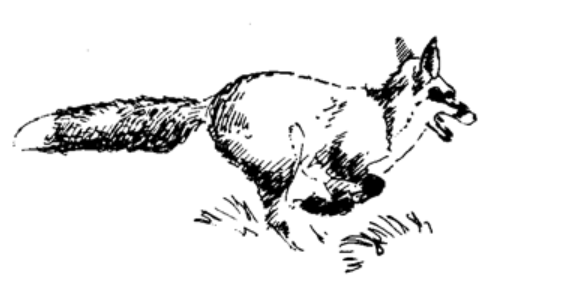 MERCHANDISE ORDER FORM 2020Please complete the form below and return to berkeleyhunt2020@outlook.com Alternatively please call Pippa Maidment (07591885023) or Jade Dudbridge (07773293647) 	PAYMENT:		NAME OF BANK: Natwest Bank				TO RECEIVE GIFTS BEFORE CHRISTMAS 	ACCOUNT NAME: Berkeley Hunt Supporters Club		PLEASE SUBMIT YOUR ORDERS BY 11TH ACCOUNT NUMBER: 77141806				DECEMBER.SORT CODE: 51-70-08 REFERENCE: Merch/ Your Surname			Contact NameContact NumberDelivery AddressEmail AddressQtyDescriptionPriceTotal Price2021 Calendar£10.00Christmas cards x 10 (inc. 2 designs)£6.00Points of Interest Tea Towel£10.00Notelets x 10 £5.00Engraved Tumbler x 2£22.50Tumbler presentation box £5.00Engraved Gin Glasses x 2£18.00Puzzle – 500 piece – horse and hound in yard£34.99Puzzle – 1000 piece – Meet at the Castle£37.99Hipflask£34.00Bobble Hat (Grey, Cream or Black)£10.00Bobble (normal, yellow or purple)£5.00Tie£20.00Hunt Badge£5.00Total £